NOTATSEDDEL TIL MEDARBEJDERE Registrering af nærved-ulykke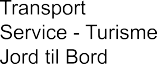 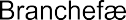 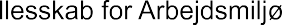 Opdaget af:Dato:Tidspunkt:Sted/afdeling:Hvad skete der:ForebyggelseModtaget af arbejdsmiljørepræsentant / arbejdsleder:Navn:Afdeling: